Συνάντηση του Δημάρχου Λαμιέων Νίκου Σταυρογιάννη με το νέο Ανώτατο Διοικητή Φρουράς Λαμίας Αρίστο Περρή Το Δήμαρχο Λαμιέων Νίκο Σταυρογιάννη, επισκέφθηκε σήμερα ο νέος Ανώτατος Διοικητής Φρουράς Λαμίας, Ταξίαρχος Αρίστος Περρής, μαζί με τον απερχόμενο Διοικητή, Ταξίαρχο Βασίλειο Μπέλλο.Ο κ. Σταυρογιάννης ευχήθηκε στο νέο Ανώτατο Διοικητή καλή δύναμη στο έργο που αναλαμβάνει, διαβεβαιώνοντας ότι η συνεργασία της Φρουράς Λαμίας με το Δήμο θα συνεχιστεί απρόσκοπτα.Ο Δήμαρχος Λαμιέων ευχήθηκε, ακόμα, καλή επιτυχία στον Ταξίαρχο Βασίλειο Μπέλλο στα νέα καθήκοντα που αναλαμβάνει στην Ανώτατη Στρατιωτική Διοίκηση Υποστήριξης Στρατού (ΑΣΔΥΣ).   Από το Γραφείο Τύπου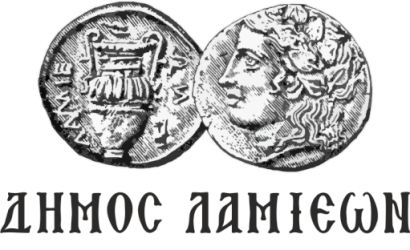 ΠΡΟΣ: ΜΜΕΔΗΜΟΣ ΛΑΜΙΕΩΝΓραφείο Τύπου& Επικοινωνίας                                        Λαμία, 13/3/2019